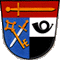 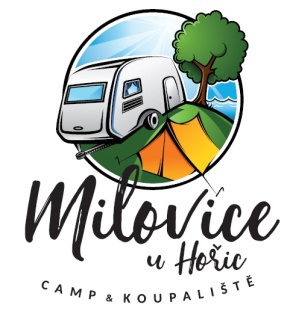 Obec Milovice u HořicMilovice u Hořic 46; 508 01 Hořice; IČO 00578444www.miloviceuhoric.cz; obec@miloviceuhoric.cz; camp@miloviceuhoric.czUBYTOVACÍ ŘÁD KEMPU 2023Všeobecné ubytovací podmínkyVeškerá administrativa spojená s ubytováním probíhá přes recepci kempu.Ubytovaní jsou povinni bezprostředně při příjezdu předložit potřebné doklady - osobní a od dopravního prostředku k jejich řádné evidenci v knize hostů. Na jejich podkladě je následně hostům vystaven ubytovací průkaz.Za ubytování a služby s tím spojené je ubytovaný povinen zaplatit ubytovateli cenu na začátku pobytu.Ubytovaný má právo užívat prostory, které mu byly k ubytování vyhrazeny, jakož i užívat společné prostory kempu. Ubytovatel je povinen odevzdat hostu prostory vyhrazené mu k ubytování ve stavu způsobilém pro řádné užívání a zajistit mu nerušený výkon jeho práv s ubytováním spojených. Ubytovaný je v průběhu pobytu povinen v prostorách areálu udržovat pořádek a čistotu a zachovávat od 23:00 hodin do 7:00 hodin noční klid.V průběhu pobytu je ubytovanému dovoleno ubytování jím pozvaných návštěv a jinýchosob, a to po informování recepce.Při ukončení ubytování je ubytovaný host povinen zanechat ubytovací prostor v uklizenéma řádném stavu.Parkování vozidel je umožněno přímo v prostorách areálu, a to v blízkosti ubytovacího zařízení.Uvnitř ubytovacího objektu, sociálních zařízení a kuchyněk je přísně zakázáno kouření a rozdělávání ohně. Ubytovaný může v areálu rozdělávat oheň pouze na místech k tomu určených – vyznačené ohniště. Při odchodu od ohniště ubytovaný uhasí oheň, aby nevzniklo nebezpečí požáru.Volně pobíhající psi a jiná zvířata jsou z ubytování v kempu vyloučena. Zvířata musí být vždy na vodítku.Ubytovaný je odpovědný za všechny případné škody, které ubytovateli způsobí on nebo jeho doprovodné osoby a jeho povinností je tyto škody uhradit a jejich výši si nechat potvrdit.Ubytovaný má právo za úplatu využívat bazén a brouzdaliště, a to pouze v jejich provozní době tj. od 9:00 hodin do 19:30 hodin. Mimo tuto dobu je vstup do bazénu a brouzdaliště zakázán.Ubytovatel má právo vybírat od ubytovaného při zahájení pobytu kauci 200,- Kč za chatkuči 1 000 Kč za mobilní dům. Účelem kauce je zajištění úhrady případné škody, která vzniknepoškozením pronajatého objektu či jeho zařízení a vybavení nebo v důsledku nedodržení ubytovacího řádu. Při odevzdání ubytovacího zařízení bez poškození a po jeho kontrole se kauce v den ukončení pobytu vrací ubytovanému v plné výši.Ubytovatel má právo vybírat od ubytovaného při zahájení pobytu kauci 500,- Kč za vjezd a parkování motorového vozidla. Účelem kauce je zvýšená kontrola ubytovatele nad oprávněným vjezdem a parkováním vozidel v kempu. V den ukončení pobytu bude kauce v plné výši ubytovanému vrácena. Případné stížnosti a návrhy na zlepšení přijímá ubytovatel.Za odložené cennosti a peníze ubytovatel N E R U Č Í! Ve společných kuchyňkách/lednicíchproto nenechávat drahé potraviny, hlavně alkohol. Předcházíte tak možným krádežím.Pohyb na celé ploše areálu kempu a koupaliště a jejich zařízeních je na vlastní nebezpečí.Ubytovaný může od ubytovací smlouvy odstoupit, újmu vzniklou ubytovateli předčasným zrušením nasmlouvaného ubytování je ubytovaný povinen ubytovateli nahradit – viz storno podmínky.Ubytovatel může před uplynutím dohodnuté doby od smlouvy odstoupit, jestliže ubytovaný v zařízení ubytovatele i přes výstrahu hrubě porušuje dobré mravy, noční klid, nebo jinak hrubě porušuje ustanovení ubytovacího řádu. Poplatek za ubytování a služby s ním spojené se v tomto případě ubytovanému nevrací.Ubytovatel je povinen zajistit pravidelný úklid areálu kempu a to především vnitřních prostor, zejména kontaktních ploch jako jsou kliky, madla, vypínače apod., s použitím schválených desinfekčních prostředků.Ubytování v chatkách a mobilních domechUbytovaný je povinen dodržet čas nástupu ubytování nejdříve v 14.00 hodin a čas ukončení pobytu (předání chatky, MD ubytovateli) do 10.00 hodin posledního dne ubytování. Neučiní-li tak ubytovaný ve stanovené lhůtě, může mu ubytovatel účtovat pobyt i za následující den.Pouze po domluvě s obsluhou recepce je možné využít službu „pozdní odjezd“ za úplatu 250,- Kč.Při nástupu se ubytovaný přesvědčí, zda je vybavení ubytovacího zařízení bez závady. V opačném případě ihned uvědomí službu ubytovatele, jehož povinností je zjištěné závady odstranit.Ubytovaný je povinen užívat prostory vyhrazené mu k ubytování řádně, a v těchto prostorách nesmí ubytovaný bez souhlasu uživatele provádět žádné změny.Ubytovaný je v průběhu pobytu povinen v ubytovacím zařízení udržovat pořádek a čistotua zachovávat od 23:00 hodin do 7:00 hodin noční klid.Ubytovaný nesmí používat v ubytovacím objektu vlastní elektrické spotřebiče s výjimkou těch, které slouží osobní hygieně (holicí strojky, vysoušeče vlasů, nabíječky pro elektroniku apod.). Veškeré elektrické spotřebiče budou v době mimo provoz odpojeny ze zásuvky elektrické sítě.Z bezpečnostních důvodů není dovoleno ponechávat děti do deseti let v chatce i ostatních prostorách ubytovatele bez dozoru dospělých.V době ubytování hosta nesmí ubytovatel objekt používat sám, může se však za přítomnosti ubytovaného přesvědčit, zda je v objektu vše v pořádku.Při nástupu obdrží ubytovaný jeden klíč od chatky a jeden od sociálního zařízení, v případě jeho ztráty je nutno zaplatit manipulační poplatek 200 Kč/ks.Po ukončení ubytování bude chata ubytovateli ubytovaným předána ve stavu, v jakém byla převzata na začátku ubytování.V případě poškození, poruchy či závady, je třeba ihned o tomto uvědomit službu ubytovatele, jejíž povinností je tyto závady, dle jejich povahy a charakteru odstranit.Ubytovaný je povinen při ukončení ubytování vynést odpadky do k tomu určených sběrných nádob, zamést podlahu, zhasnout osvětlení, vypnout veškeré elektrické spotřebiče a zavolat obsluhu recepce k předání. Následně je vypořádána kauce.Ubytování ve vlastních ubytovacích zařízeníchUbytování je možné od 12.00 hodin (v případě nenaplněnosti kempu lze ubytovat i dříve), čas ukončení pobytu do 12.00 hodin posledního dne ubytování. Neučiní-li tak ubytovaný ve stanovené lhůtě, může mu ubytovatel účtovat pobyt i za následující den.Ubytovaný je v průběhu pobytu povinen ve vlastním ubytovacím zařízení zachovávat od23:00 hodin do 7:00 hodin noční klid.Využívat elektrickou přípojku lze až po uhrazení této služby na recepci.Pro vlastní ubytovací zařízení lze použít pouze prostor určený ubytovatelem. Bez jeho souhlasu změna není možná.V případě, že dojde k porušení těchto výše uvedených pravidel ubytovacího řádu, může být tato skutečnost důvodem k okamžitému ukončení pobytu bez nároku na vrácení jakékoliv zaplacené částky.Účinnost od: 1. ledna 2023Vlastimil Hruškastarosta obce Milovice u Hořic